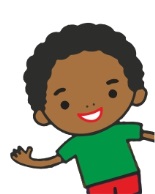 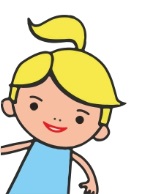 Week 4MondayTuesday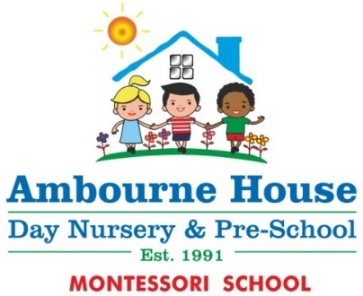 WednesdayThursdayFridayBreakfastA selection of cereals Toast with various toppingsA selection of cereals Toast with various toppingsA selection of cereals Toast with various toppingsA selection of cereals Toast with various toppingsA selection of cereals Toast with various toppingsMorning SnackFresh Fruit Milk/WaterFresh Fruit Milk/WaterFresh Fruit Milk/WaterFresh Fruit Milk/WaterFresh Fruit Milk/WaterLunchLentil Dahl, Rice & Naan BreadV: Vegetarian SuitableBeef Stew & DumplingsV: Vegetarian alternativeFish Curry & RiceV: Vegetarian AlternativeCottage Pie & VegV: Vegetarian AlternativeVegetarian Soup with Homemade BreadV: Vegetarian suitableAfternoon SnackYogurt & Fresh Fruit Milk/WaterFresh Vegetables & CrackersMilk/WaterYogurt & Fresh Fruit Milk/WaterFresh Vegetables & CrackersMilk/WaterFresh Vegetables & CrackersMilk/WaterTeaChicken Burgers & Salad V: Vegetarian AlternativeSausage Rolls & Pasta Salad                                     V: Vegetarian  Alternative                                                                                                                                                                                                                                                                                                                                                                                                                                                                                                                                                                                                                                                                                                                                                                                                                                                                                                                                                                                                                                                                                                                                                                                                                                                                                                                                                                                                                                                                                                                                                                                                                                                                                                                                                                                                                                                                                                                                                                                                                                                                                                                                                                                                                                                                                                                                                                                                                                                                                                                                                                                                                                                                                                                                                                                                                                                                                             Veggie Quiche & Savoury RiceV: Vegetarian SuitableChicken Fajita Wraps & SaladV: Vegetarian AlternativeJacket Potato & HoopsV: Vegetarian alternative